Fab Four   Wednesday 3rd June 20201) What number is 2425 less than 3812 2) The juice of 3 lemons is needed for each litre of lemonade. How many lemons are needed for 12 litres ?3) Complete the equivalent fraction   ?   =   ?        6      3   4) Round these numbers to the nearest whole number(a) 4.7                         (b)  14.3 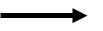 